Календарно-тематическое планированиепо _______ алгебре _______________Класс _________7_____	Учитель _______Казанцева Виктория Юрьевна__________________________	Количество часов Всего 105 час; в неделю 3 час.Планирование составлено на основе ____рабочей программыУчебник: УМК под редакцией Теляковского С.А., авторы Макарычев Ю.Н., Миндюк Н.Г., Нешков К.И., Суворова С.Б. Алгебра 8, М.: Просвещение, 2011ГЛАВА  I.    Выражения, тождества, уравнения (22 часа)Глава II. Функции (11 часов)
Глава III Степень с натуральным показателем (11 часов) Глава  IV Многочлены (17 часов)Глава  V.    Формулы сокращенного умножения (19 часов)Глава   VI.  Системы линейных уравнений (16 часов).Повторение курса алгебры 7 класса  (9 часов)№ п/п Тема урокаПланируемые результаты(в соответствии с ФГОС)Планируемые результаты(в соответствии с ФГОС)Планируемые результаты(в соответствии с ФГОС)Характеристика деятельности учащихсяДатаДата№ п/п Тема урокаПредметные результатыМетапредметные результатыЛичностные результатыХарактеристика деятельности учащихсяПо фактуПо плану1Числовые выражения, порядок действий в них, использование скобок.   Обыкновенные дроби и смешанные числа.Знают определение числового выражения. Умеют определять порядок действий в числовом выражении. Умеют выполнять действия над   обыкновенными дробями и смешанными числами (складывать, вычитать, умножать делить).Коммуникативные.  Представляют конкретное содержание и сообщают го в письменной и устной форме. Умеют с помощью вопросов добывать недостающую информацию.Регулятивные. Умеют ставить учебную задачу на основе соотнесения того, что уже известно и усвоено, и того, что еще не известно. Самостоятельно формулируют познавательную цель и строят действия в соответствии с ней.  Познавательные.  Проводят анализ способов решения задач.Выражают положительное отношение к изучению нового.  Умеют  ясно, точно и грамотно излагать свои мысли в устной и письменной форме. Проявляют находчивость и активности при решении математических примеров. Умеют контролировать процесс и результат  учебной математической деятельности.Записывают в тетради определение числового выражения.  Выполняют арифметические вычисления с целыми и дробными числами: сложении вычитание, умножение, деление.05.092Числовые выражения, порядок действий в них, использование скобок.   Десятичные дроби.Знают определение числового выражения. Умеют определять порядок действий в числовом выражении. Умеют выполнять действия над десятичными дробями (складывать, вычитать, умножать, делить). Умеют находить выражения, не имеющие смысла. Коммуникативные. Описывают содержание совершаемых  действий с целью  ориентировки предметно- практической или иной деятельности. Регулятивные. Составляют план и последовательность действий. Предвосхищают временные характеристики   достижения результата (отвечают на вопрос  «когда будет результат?»). Познавательные.  Проводят анализ способов решения задачи с точки зрения их рациональности и экономичности. Выражают положительное отношение к изучению нового на основе алгоритма выполнения задачи. Умеют  ясно, точно и грамотно излагать свои мысли в устной и письменной форме. Проявляют находчивость и активности при решении математических примеров. Умеют контролировать процесс и результат  учебной математической деятельности.Записывают в тетради  порядок действий в числовом выражении. Расставляют порядок действий в числовом выражении. Выполняют арифметические вычисления.06.093Буквенные выражения (выражения с переменными). Числовое значение буквенного выражения.Умеют давать определение понятиям:   значение выражения с переменными, область допустимых значений переменной.  Умеют выполнять действия с выражениями с переменными. Умеют находить  числовое значение буквенного выражения. Умеют подставлять выражения вмести переменных и находить их значения. Коммуникативные.  Осуществляют совместную деятельность в группах.  Задают вопросы с целью получения необходимой для решения проблемы информации. Осуществляют деятельность с учетом конкретных учебно-познавательных задач.Регулятивные. Оценивают работу, исправляют  и объясняют ошибки.Познавательные. Применяют схемы, модели для получения информации, устанавливают причинно-следственные связи.Выражают положительное отношение к изучению нового на основе алгоритма выполнения задачи. Умеют  ясно, точно и грамотно излагать свои мысли в устной и письменной форме. Проявляют находчивость и активности при решении математических примеров. Умеют контролировать процесс и результат  учебной математической деятельности.Записывают в тетради определение буквенному выражению.  Излагают свои мысли в устной форме. Находят значение буквенного выражения, зная значения переменных.07.094Допустимые значения переменных, входящих в алгебраические выражения.Умеют находить допустимые значения переменных, входящих в алгебраические выражения. Умеют находить значения  переменных, при которых выражение не имеет смысла.Коммуникативные.  Представляют конкретное содержание и сообщают го в письменной и устной форме. Умеют с помощью вопросов добывать недостающую информацию.Регулятивные. Умеют ставить учебную задачу на основе соотнесения того, что уже известно и усвоено, и того, что еще не известно. Самостоятельно формулируют познавательную цель и строят действия в соответствии с ней.  Познавательные.  Проводят анализ способов решения задач.Умеют  ясно, точно и грамотно излагать свои мысли в устной и письменной форме.  Умеют приводить примеры и контрпримеры. Находят допустимые значения переменных. 12.095Сравнение значений числовых выражений и выражений с переменными.Умеют сравнивать значения числовых выражений и выражений с переменными.Коммуникативные.  Представляют конкретное содержание и сообщают го в письменной и устной форме. Умеют с помощью вопросов добывать недостающую информацию.Регулятивные. Умеют ставить учебную задачу на основе соотнесения того, что уже известно и усвоено, и того, что еще не известно. Самостоятельно формулируют познавательную цель и строят действия в соответствии с ней.  Познавательные.  Проводят анализ способов решения задач.Выражают положительное отношение к процессу познания.  Выполняют сравнение значений числовых выражении и выражений с переменными.13.096Свойства действий над числами. Преобразование буквенных выражений на основе свойств арифметических действий.Умеют выполнять преобразования буквенных выражений на основе свойств арифметических выражений.Коммуникативные.  Представляют конкретное содержание и сообщают го в письменной и устной форме. Умеют с помощью вопросов добывать недостающую информацию.Регулятивные. Умеют ставить учебную задачу на основе соотнесения того, что уже известно и усвоено, и того, что еще не известно. Самостоятельно формулируют познавательную цель и строят действия в соответствии с ней.  Познавательные.  Проводят анализ способов решения задач.Проявляют находчивость и активности при решении математических примеров. Умеют контролировать процесс и результат  учебной математической деятельности.Описывают свойства действий над числами. Выполняют преобразования буквенных выражений на основе свойств арифметических действий. 14.097Тождество. Понятие тождества. Доказательство тождеств.Знают определение тождества и доказательства тождества.Познавательные:проводят сравнение, сериацию и классификацию по заданным критериям.Коммуникативные:договариваются о совместной деятельности, приходят к общему решению.Умеют  ясно, точно и грамотно излагать свои мысли в устной и письменной форме. Понимают  смысл поставленной задачи. Умеют приводить примеры и контрпримеры. Умеют контролировать процесс и результат  учебной математической деятельности.Записывают в тетради определения понятиям: «тождество», «доказательство тождества». Излагают свои мысли в устной форме. Доказывают тождества.19.098Тождество. Тождественные преобразования выражений.Умеют выполнять тождественные преобразования.Регулятивные:учитывают правило в планировании и контроле способа решения.Познавательные:используют поиск необходимой информации для выполнения учебного задания с использованием учебной литературы.Коммуникативные:учитывают разные мнения и стремятся к координации различных позиций в сотрудничестве.Выражают положительное отношение к процессу познания.  Понимают  смысл поставленной задачи. Умеют приводить примеры и контрпримеры. Умеют контролировать процесс и результат  учебной математической деятельности.Выполняют тождественные преобразования. 20.099Контрольная работа №1«Выражения с переменными».Умеют приводить подобные слагаемые, раскрывать скобки и находить значение выражения с переменными, при заданных значениях переменных.  Регулятивные: осуществляют итоговый и пошаговый контроль по результату.Понимают  смысл поставленной задачи. Умеют контролировать процесс и результат  учебной математической деятельности. Дают адекватную оценку результатам своей учебной деятельности.Выполняют тождественный преобразования. Находят значение буквенного выражения, зная значения переменных. 21.0910Анализ контрольной работы. Обобщение и систематизация знаний по теме «Выражения с переменными».Умеют приводить подобные слагаемые, раскрывать скобки и находить значение выражения с переменными, при заданных значениях переменных.  Коммуникативные.  Представляют конкретное содержание и сообщают го в письменной и устной форме. Умеют с помощью вопросов добывать недостающую информацию.Регулятивные: вносят необходимые коррективы в действие после его завершения с учетом характера сделанных ошибок. Оценивают правильность выполнения действияна уровне адекватной ретроспективной оценки.Познавательные.  Проводят анализ способов решения задач.Выражают  положительное отношение к процессу познания.  Умеют контролировать процесс и результат  учебной математической деятельности. Дают адекватную оценку результатам своей учебной деятельности.Выполняют тождественный преобразования. Находят значение буквенного выражения, зная значения переменных.26.0911Уравнение. Корень уравнения. Знают определение уравнения. Умеют проверять, являются ли числа корнями уравнения.Регулятивные:учитывают правило в планировании и контроле способа решенияПознавательные:ориентируются на разнообразие способов решения задачКоммуникативные:учитывают разные мнения и стремятся к координации различных позиций в сотрудничестве.Умеют  ясно, точно и грамотно излагать свои мысли в устной и письменной форме. Умеют приводить примеры и контрпримеры. Записывают в тетради определение понятию «корень». Излагают свои мысли в устной форме. Проверяют, являются ли предложены числа  корнями уравнения. 27.0912Уравнение. Решение простейших уравнений. Умеют решать простейшие уравнения.Познавательные:проводят сравнение, сериацию и классификацию по заданным критериям.Коммуникативные:договариваются о совместной деятельности, приходят к общему решению.Проявляют находчивость и активности при решении математических примеров.Решают простейшие уравнения. 28.0913 Линейное уравнение. Понятие линейного уравнения с одной переменной. Уравнение с одной переменной. Решение уравнений, сводящихся к линейным. Знают алгоритм решения линейных уравнений.  Умеют сводить уравнения к линейным и решать их.Регулятивные:учитывают правило в планировании и контроле способа решения.Познавательные:используют поиск необходимой информации для выполнения учебного задания с использованием учебной литературы.Коммуникативные:учитывают разные мнения и стремятся к координации различных позиций в сотрудничестве.Выражают положительное отношение к процессу познания.  Умеют  ясно, точно и грамотно излагать свои мысли в устной и письменной форме. Проявляют находчивость и активности при решении математических примеров.Записывают в тетради  алгоритм решения линейных уравнений. Излагают свои мысли в устной форме. Решают уравнения, сводящиеся к линейным.03.1014Решение линейных уравнений с одной переменной.Умеют решать линейные уравнения с одной переменной.Коммуникативные.  Представляют конкретное содержание и сообщают го в письменной и устной форме. Умеют с помощью вопросов добывать недостающую информацию.Регулятивные. Умеют ставить учебную задачу на основе соотнесения того, что уже известно и усвоено, и того, что еще не известно. Самостоятельно формулируют познавательную цель и строят действия в соответствии с ней.  Познавательные.  Проводят анализ способов решения задач.Выражают положительное отношение к процессу познания.  Проявляют находчивость и активности при решении математических примеров.Решают линейные уравнения с одной переменной.04.1015 Решение задач  на составление простейших  уравнений с  одной переменной.Умеют решать задачи на простейших  уравнений с одной переменной.Регулятивные:учитывают правило в планировании и контроле способа решения.Познавательные:используют поиск необходимой информации для выполнения учебного задания с использованием учебной литературы.Коммуникативные:учитывают разные мнения и стремятся к координации различных позиций в сотрудничестве.Понимают смысл поставленной задачи. Проявляют находчивость и активности при решении математических задач.Решают задачи на составление уравнений.05.1016Составление уравнения с одной переменной  по условию задачи.Умеют составлять уравнение  с одной переменной по условию задачи. Регулятивные:учитывают правило в планировании и контроле способа решения.Познавательные:используют поиск необходимой информации для выполнения учебного задания с использованием учебной литературы.Коммуникативные:учитывают разные мнения и стремятся к координации различных позиций в сотрудничестве.Выражают положительное отношение к процессу познания.  Понимают смысл поставленной задачи. Составляют уравнения по условию задачи. 17.1017Решение задач с помощью уравнений, сводящихся к линейным.Умеют решать задачи с помощью уравнений, сводящихся к линейным.Регулятивные:учитывают правило в планировании и контроле способа решенияПознавательные:ориентируются на разнообразие способов решения задачКоммуникативные:учитывают разные мнения и стремятся к координации различных позиций в сотрудничестве.Понимают  смысл поставленной задачи. Умеют контролировать процесс и результат  учебной математической деятельности.Решают задачи на составление уравнения.18.1018Средние результатов измерений. Среднее арифметическое.  Знают определение среднего арифметического. Умеют находить среднее арифметическое ряда чисел. Коммуникативные.  Представляют конкретное содержание и сообщают го в письменной и устной форме. Умеют с помощью вопросов добывать недостающую информацию.Регулятивные. Умеют ставить учебную задачу на основе соотнесения того, что уже известно и усвоено, и того, что еще не известно. Самостоятельно формулируют познавательную цель и строят действия в соответствии с ней.  Познавательные.  Проводят анализ способов решения задач.Умеют  ясно, точно и грамотно излагать свои мысли в устной и письменной форме.Записывают в тетради определение понятию «среднее арифметическое». Излагают свои мысли в устной форме. Находят среднее арифметическое ряда чисел. 19.1019Понятия:  размах и мода. Умеют находить моду и размах ряда чисел.  Умеют дать определение понятиям «размах»  и «мода».Познавательные:проводят сравнение, сериацию и классификацию по заданным критериям.Коммуникативные:договариваются о совместной деятельности, приходят к общему решению.Умеют  ясно, точно и грамотно излагать свои мысли в устной и письменной форме. Проявляют находчивость и активности при решении математических примеров.Записывают в тетради определения понятиям: «размах» и  «мода». Излагают свои мысли в устной форме. Находят размах и моду ряда чисел.24.1020Медиана, как статистическая характеристика.Умеют находить медиану упорядоченного ряда чисел. Умеют дать определение понятию «медиана».Регулятивные:учитывают правило в планировании и контроле способа решения.Познавательные:используют поиск необходимой информации для выполнения учебного задания с использованием учебной литературы.Коммуникативные:учитывают разные мнения и стремятся к координации различных позиций в сотрудничестве.Выражают положительное отношение к процессу познания.  Умеют  ясно, точно и грамотно излагать свои мысли в устной и письменной форме. Проявляют находчивость и активности при решении математических примеров.Записывают в тетради определение понятию «медиана». Излагают свои мысли в устной форме. Находят медиану ряда чисел. 25.1021Использование статистических характеристик для решения различных задач. Умеют использовать статистические характеристики  при решении различных задач.Регулятивные:учитывают правило в планировании и контроле способа решения.Познавательные:используют поиск необходимой информации для выполнения учебного задания с использованием учебной литературы.Коммуникативные:учитывают разные мнения и стремятся к координации различных позиций в сотрудничестве.Выражают положительное отношение к процессу познания.  Умеют приводить примеры и контрпримеры.  Понимают смысл поставленной задачи. Находят среднее арифметическое, медиану, размах  и моду чисел. 26.1022Контрольная работа №2 «Уравнение и его корни».Умеют решать линейные уравнения с одной неизвестной. Регулятивные: осуществляют итоговый и пошаговый контроль по результату.Проявляют находчивость и активности при решении математических примеров. Умеют контролировать процесс и результат  учебной математической деятельности. Дают адекватную оценку результатам своей учебной деятельности.Решают уравнения. Решают задачи на составление уравнений. 31.1023Понятие функции.  Область определения функции. Способы задания функции.Знают определение функции.  Знают определение области определения функции. Знают способы задания функции.   Регулятивные:учитывают правило в планировании и контроле способа решения.Познавательные:используют поиск необходимой информации для выполнения учебного задания с использованием учебной литературы.Коммуникативные:учитывают разные мнения и стремятся к координации различных позиций в сотрудничестве.Выражают положительное отношение к процессу познания.  Умеют  ясно, точно и грамотно излагать свои мысли в устной и письменной форме.  Умеют приводить примеры и контрпримеры. Записывают в тетради определения понятиям: «функция» и  «область определения функции». Излагают свои мысли в устной форме. Находят область определения функции. 01.1124Нахождение по формуле значения функции при заданном аргументе.Умеют находить значение функции при заданном значении аргумента.  Регулятивные:учитывают правило в планировании и контроле способа решения.Познавательные:используют поиск необходимой информации для выполнения учебного задания с использованием учебной литературы.Коммуникативные:учитывают разные мнения и стремятся к координации различных позиций в сотрудничестве.Выражают положительное отношение к процессу познания.  Умеют приводить примеры и контрпримеры. Находят значение функции по заданному аргументу. 02.1125Нахождение аргумента при известном значении функции. Умеют находить значение аргумента по заданному значению функции.Регулятивные:учитывают правило в планировании и контроле способа решенияПознавательные:ориентируются на разнообразие способов решения задачКоммуникативные:учитывают разные мнения и стремятся к координации различных позиций в сотрудничестве.Умеют приводить примеры и контрпримеры. Умеют контролировать процесс и результат  учебной математической деятельности.Находят значение аргумента по заданному значению функции.07.1126Графики функции. Графики реальных процессов. Чтение графиков функций.Умеют   читать графики функции.Познавательные:проводят сравнение, сериацию и классификацию по заданным критериям.Коммуникативные:договариваются о совместной деятельности, приходят к общему решению.Выражают положительное отношение к процессу познания.  Умеют приводить примеры и контрпримеры. Читают графики функции.08.1127Примеры графических зависимостей, отражающих реальные процессы: колебание, показательный рост.Умеют читать графические зависимости и находить определенные значения.Коммуникативные.  Представляют конкретное содержание и сообщают го в письменной и устной форме. Умеют с помощью вопросов добывать недостающую информацию.Регулятивные. Умеют ставить учебную задачу на основе соотнесения того, что уже известно и усвоено, и того, что еще не известно. Самостоятельно формулируют познавательную цель и строят действия в соответствии с ней.  Познавательные.  Проводят анализ способов решения задач.Выражают положительное отношение к процессу познания.  Умеют  ясно, точно и грамотно излагать свои мысли в устной и письменной форме. Умеют приводить примеры и контрпримеры. Излагают свои мысли в устной форме. Находят по графику значение функции, зная значения аргумента. 09.1128Понятие о прямой пропорциональности.  Функции, описывающие прямую и обратную пропорциональную зависимости. Умеют давать определение прямо пропорциональным величинам.  Знают  и узнают уравнения, выражающие прямую пропорциональность.Познавательные:проводят сравнение, сериацию и классификацию по заданным критериям.Коммуникативные:договариваются о совместной деятельности, приходят к общему решению.Умеют  ясно, точно и грамотно излагать свои мысли в устной и письменной форме. Умеют приводить примеры и контрпримеры. Умеют контролировать процесс и результат  учебной математической деятельности.Записывают в тетради определение понятиям:        «прямая пропорциональность» и  «обратная пропорциональность». Излагают свои мысли в устной форме. Читают графики прямой пропорциональности. 14.1129График прямой пропорциональности.Умеют строить  и читать графики прямой пропорциональности.Регулятивные:учитывают правило в планировании и контроле способа решения.Познавательные:используют поиск необходимой информации для выполнения учебного задания с использованием учебной литературы.Коммуникативные:учитывают разные мнения и стремятся к координации различных позиций в сотрудничестве.Выражают положительное отношение к процессу познания.  Умеют приводить примеры и контрпримеры. Строят графики прямой пропорциональности. Читают графики прямой пропорциональности. 15.1130Линейная функция.Умеют давать определение линейной функции.  Узнают линейную функцию.  Познавательные:проводят сравнение, сериацию и классификацию по заданным критериям.Коммуникативные:договариваются о совместной деятельности, приходят к общему решению.Выражают положительное отношение к процессу познания.  Умеют  ясно, точно и грамотно излагать свои мысли в устной и письменной форме.Излагают свои мысли в устной форме. Строят в тетрадях график линейной функции. 16.1131Чтение графиков  линейных функций.  Построение графика линейной функции.  Геометрический смысл коэффициентов.Умеют читать  линейные графики для реальных зависимостей. Умеют строить графики прямой пропорциональности.Коммуникативные.  Представляют конкретное содержание и сообщают го в письменной и устной форме. Умеют с помощью вопросов добывать недостающую информацию.Регулятивные. Умеют ставить учебную задачу на основе соотнесения того, что уже известно и усвоено, и того, что еще не известно. Самостоятельно формулируют познавательную цель и строят действия в соответствии с ней.  Познавательные.  Проводят анализ способов решения задач.Выражают положительное отношение к процессу познания.  Умеют контролировать процесс и результат  учебной математической деятельности.Строят в тетрадях график линейной функции. 28.1132Исследование графика линейной функции.Имеют представление об области определения и области значения функции. Умеют анализировать графики.Регулятивные:учитывают правило в планировании и контроле способа решения.Познавательные:используют поиск необходимой информации для выполнения учебного задания с использованием учебной литературы.Коммуникативные:учитывают разные мнения и стремятся к координации различных позиций в сотрудничестве.Умеют  ясно, точно и грамотно излагать свои мысли в устной и письменной форме.Записывают в тетради определения понятиям: «область определения »  и  «область значения». Излагают свои мысли в устной форме. Анализируют графики линейной функции. 29.1133Контрольная работа №3 «Функция»Умеют строить и читать графики  линейных функций.Регулятивные: осуществляют итоговый и пошаговый контроль по результату.Проявляют находчивость и активности при решении математических примеров. Умеют контролировать процесс и результат  учебной математической деятельности. Дают адекватную оценку результатам своей учебной деятельности.Строят и читают графики линейной функции. Проверяют, принадлежит ли точка графику функции. 30.1134Определение степени с натуральным показателем. Знают определение степени с натуральным показателем. Познавательные:проводят сравнение, сериацию и классификацию по заданным критериям.Коммуникативные:договариваются о совместной деятельности, приходят к общему решению.Умеют  ясно, точно и грамотно излагать свои мысли в устной и письменной форме.Записывают в тетради определение понятию  «степень с натуральным показателем». Излагают свои мысли в устной форме.05.1235Умножение степеней. Умеют выполнять умножение степеней.Регулятивные:учитывают правило в планировании и контроле способа решения.Познавательные:используют поиск необходимой информации для выполнения учебного задания с использованием учебной литературы.Коммуникативные:учитывают разные мнения и стремятся к координации различных позиций в сотрудничестве.Проявляют находчивость и активности при решении математических примеров.Выполняют умножение степеней. 06.1236Деление степеней.Умеют выполнять деление степеней.Регулятивные:учитывают правило в планировании и контроле способа решения.Познавательные:используют поиск необходимой информации для выполнения учебного задания с использованием учебной литературы.Коммуникативные:учитывают разные мнения и стремятся к координации различных позиций в сотрудничестве.Проявляют находчивость и активности при решении математических примеров.Выполняют деление степеней. 07.1237Возведение в степень произведения.Умеют возводить в степень произведение. Регулятивные:учитывают правило в планировании и контроле способа решения.Познавательные:используют поиск необходимой информации для выполнения учебного задания с использованием учебной литературы.Коммуникативные:учитывают разные мнения и стремятся к координации различных позиций в сотрудничестве.Выражают положительное отношение к процессу познания.  Проявляют находчивость и активности при решении математических примеров.Возводят степень в степень. 12.1238Возведение степени в степень.Умеют  возводить степень в степень.Регулятивные:учитывают правило в планировании и контроле способа решения.Познавательные:используют поиск необходимой информации для выполнения учебного задания с использованием учебной литературы.Коммуникативные:учитывают разные мнения и стремятся к координации различных позиций в сотрудничестве.Выражают положительное отношение к процессу познания.  Проявляют находчивость и активности при решении математических примеров.Возводят степень в степень.13.1239Одночлен и его стандартный вид. Знают определение одночлена.  Регулятивные:учитывают правило в планировании и контроле способа решения.Познавательные:используют поиск необходимой информации для выполнения учебного задания с использованием учебной литературы.Коммуникативные:учитывают разные мнения и стремятся к координации различных позиций в сотрудничестве.Выражают положительное отношение к процессу познания.  Умеют  ясно, точно и грамотно излагать свои мысли в устной и письменной форме. Умеют приводить примеры и контрпримеры. Записывают в тетради определение понятию  «одночлен».  Излагают свои мысли в устной форме.14.1240Одночлен и его стандартный вид.  Кратковременная самостоятельная работа.Знают определение одночлена.Регулятивные: осуществляют итоговый и пошаговый контроль по результату.Умеют  ясно, точно и грамотно излагать свои мысли в устной и письменной форме. Умеют контролировать процесс и результат  учебной математической деятельности. Дают адекватную оценку результатам своей учебной деятельности.Излагают свои мысли в устной форме.19.1241Умножение одночленов.Умеют выполнять умножении одночленов.Регулятивные:учитывают правило в планировании и контроле способа решенияПознавательные:ориентируются на разнообразие способов решения задачКоммуникативные:учитывают разные мнения и стремятся к координации различных позиций в сотрудничестве.Выражают положительное отношение к процессу познания.  Проявляют находчивость и активности при решении математических примеров.Выполняют умножение одночленов. 20.1242Возведение одночлена в степень.Умеют возводить одночлены в степень.Коммуникативные.  Представляют конкретное содержание и сообщают го в письменной и устной форме. Умеют с помощью вопросов добывать недостающую информацию.Регулятивные. Умеют ставить учебную задачу на основе соотнесения того, что уже известно и усвоено, и того, что еще не известно. Самостоятельно формулируют познавательную цель и строят действия в соответствии с ней.  Познавательные.  Проводят анализ способов решения задач.Проявляют находчивость и активности при решении математических примеров.Возводят одночлен в степень.21.1243Функции у = х2 и у = х3 и их графики.Умеют читать графики  функции у = х2 и у = х3 Регулятивные:учитывают правило в планировании и контроле способа решения.Познавательные:используют поиск необходимой информации для выполнения учебного задания с использованием учебной литературы.Коммуникативные:учитывают разные мнения и стремятся к координации различных позиций в сотрудничестве.Выражают положительное отношение к процессу познания.  Умеют контролировать процесс и результат  учебной математической деятельности.Читают графики функций. 26.1244Контрольная работа №4 «Степень с натуральным показателем».Умеют выполнять действия со степенями с натуральными показателями.Регулятивные: осуществляют итоговый и пошаговый контроль по результату.Проявляют находчивость и активности при решении математических примеров. Умеют контролировать процесс и результат  учебной математической деятельности. Дают адекватную оценку результатам своей учебной деятельности.Выполняют арифметические действия  со степенями. 27.1245Многочлены. Понятие многочлена. Многочлен и его стандартный вид. Знают определение многочлена. Умеют записывать многочлены. Умеют записывать многочлен в стандартном виде.Познавательные:проводят сравнение, сериацию и классификацию по заданным критериям.Коммуникативные:договариваются о совместной деятельности, приходят к общему решению.Умеют  ясно, точно и грамотно излагать свои мысли в устной и письменной форме. Умеют приводить примеры и контрпримеры. Записывают в тетради определение понятию  «многочлен». Излагают свои мысли в устной форме.28.1246Сложение многочленов. Правило сложения многочленов. Решение задач.Умеют находить сумму  многочленов. Знают правило сложения многочленов и умеют их применять.Регулятивные:учитывают правило в планировании и контроле способа решения.Познавательные:используют поиск необходимой информации для выполнения учебного задания с использованием учебной литературы.Коммуникативные:учитывают разные мнения и стремятся к координации различных позиций в сотрудничестве.Выражают положительное отношение к процессу познания.  Понимают  смысл поставленной задачи. Умеют контролировать процесс и результат  учебной математической деятельности.Записывают в тетради  правила нахождения суммы многочленов. Решают задачи.09.0147Вычитание многочленов. Правило вычитания многочленов. Решение  текстовых задач.Умеют находить разность многочленов. Знают правило вычитания  многочленов и умеют их применять. Умеют решать задачи на сложение и вычисление многочленов.Регулятивные:учитывают правило в планировании и контроле способа решения.Познавательные:используют поиск необходимой информации для выполнения учебного задания с использованием учебной литературы.Коммуникативные:учитывают разные мнения и стремятся к координации различных позиций в сотрудничестве.Выражают положительное отношение к процессу познания.  Понимают  смысл поставленной задачи. Умеют контролировать процесс и результат  учебной математической деятельности.Записывают в тетради  правила нахождения разности многочленов.  Решают задачи.10.0148Умножение одночлена на многочлен. Умеют умножать одночлен на многочлен. Знают правило умножения одночлена на многочлен  и умеют их применять. Коммуникативные.  Представляют конкретное содержание и сообщают го в письменной и устной форме. Умеют с помощью вопросов добывать недостающую информацию.Регулятивные. Умеют ставить учебную задачу на основе соотнесения того, что уже известно и усвоено, и того, что еще не известно. Самостоятельно формулируют познавательную цель и строят действия в соответствии с ней.  Познавательные.  Проводят анализ способов решения задач.Умеют  ясно, точно и грамотно излагать свои мысли в устной и письменной форме. Проявляют находчивость и активности при решении математических примеров.Записывают в тетради  правила нахождения произведения  одночлена и многочлена. Излагают свои мысли в устной форме. Умножают одночлен на многочлен.11.0149Умножение одночлена на многочлен.  Решение текстовых задач. Умеют умножать одночлен на многочлен. Знают правило умножения одночлена на многочлен  и умеют их применять.  Умеют решать задачи на умножение одночлена на многочлен. Регулятивные:учитывают правило в планировании и контроле способа решения.Познавательные:используют поиск необходимой информации для выполнения учебного задания с использованием учебной литературы.Коммуникативные:учитывают разные мнения и стремятся к координации различных позиций в сотрудничестве.Умеют  ясно, точно и грамотно излагать свои мысли в устной и письменной форме. Понимают  смысл поставленной задачи. Умеют контролировать процесс и результат  учебной математической деятельности.Излагают свои мысли в устной форме. Умножают одночлен на многочлен. Решают примеры.16.0150Умножение одночлена на многочлен. Кратковременная самостоятельная работа. Умеют умножать одночлен на многочлен. Знают правило умножения одночлена на многочлен  и умеют их применять.Регулятивные: осуществляют итоговый и пошаговый контроль по результату.Выражают положительное отношение к процессу познания.  Проявляют находчивость и активности при решении математических примеров. Умеют контролировать процесс и результат  учебной математической деятельности. Дают адекватную оценку результатам своей учебной деятельности.Умножают одночлен на многочлен. Решают примеры.17.0151Вынесение общего множителя за скобки. Заключение многочлена в скобки.Умеют заключать многочлен в скобки.Регулятивные:учитывают правило в планировании и контроле способа решения.Познавательные:используют поиск необходимой информации для выполнения учебного задания с использованием учебной литературы.Коммуникативные:учитывают разные мнения и стремятся к координации различных позиций в сотрудничестве.Проявляют находчивость и активности при решении математических примеров.Решают примеры на заключение  многочлена в скобки.18.0152Вынесение общего множителя за скобки. Решение примеров. Знают правило вынесения  общего множителя и умеют его применять. Познавательные:проводят сравнение, сериацию и классификацию по заданным критериям.Коммуникативные:договариваются о совместной деятельности, приходят к общему решению.Умеют  ясно, точно и грамотно излагать свои мысли в устной и письменной форме.Записывают  в тетради правило вынесения  общего множителя.Излагают свои мысли в устной форме. Решают примеры на вынесение  общего множителя.23.0153Вынесение общего множителя за скобки. Решение различных упражнений на  вынесение общего множителя.Умеют решать примеры на вынесение общего множителя. Регулятивные:учитывают правило в планировании и контроле способа решения.Познавательные:используют поиск необходимой информации для выполнения учебного задания с использованием учебной литературы.Коммуникативные:учитывают разные мнения и стремятся к координации различных позиций в сотрудничестве.Проявляют находчивость и активности при решении математических примеров.Решают примеры на вынесение общего множителя.24.0154Контрольная работа №5 по теме «Сумма и разность многочленов. Многочлена и одночлены».Умеют решать различные примеры и задачи на нахождение суммы и разности многочленов.Регулятивные: осуществляют итоговый и пошаговый контроль по результату.Проявляют находчивость и активности при решении математических примеров. Умеют контролировать процесс и результат  учебной математической деятельности. Дают адекватную оценку результатам своей учебной деятельности.Решают примеры на нахождение суммы и разности многочленов.25.0155Умножение многочлена на многочлен. Изучение правила умножения многочлена на многочлен.Умеют формулировать  правила  умножения  многочлена на многочлен и применять их. Регулятивные:учитывают правило в планировании и контроле способа решенияПознавательные:ориентируются на разнообразие способов решения задачКоммуникативные:учитывают разные мнения и стремятся к координации различных позиций в сотрудничестве.Выражают положительное отношение к процессу познания.  Умеют  ясно, точно и грамотно излагать свои мысли в устной и письменной форме.Записывают в тетради правило умножение многочлена на многочлен. Излагают свои мысли в устной форме. Решают примеры на умножение многочлена на многочлен. 30.0156Умножение многочлена на многочлен. Доказательство тождеств и утверждений.Умеют доказывать тождества и утверждения. Коммуникативные.  Представляют конкретное содержание и сообщают го в письменной и устной форме. Умеют с помощью вопросов добывать недостающую информацию.Регулятивные. Умеют ставить учебную задачу на основе соотнесения того, что уже известно и усвоено, и того, что еще не известно. Самостоятельно формулируют познавательную цель и строят действия в соответствии с ней.  Познавательные.  Проводят анализ способов решения задач.Умеют  ясно, точно и грамотно излагать свои мысли в устной и письменной форме. Умеют контролировать процесс и результат  учебной математической деятельности.Излагают свои мысли в устной форме. Решают примеры на доказательство тождеств.31.0157Умножение многочлена на многочлен. Применение правила умножения многочлена на многочлен при решении задач.Умеют решать задачи с применением правил умножения многочлена на многочлен.Регулятивные:учитывают правило в планировании и контроле способа решения.Познавательные:используют поиск необходимой информации для выполнения учебного задания с использованием учебной литературы.Коммуникативные:учитывают разные мнения и стремятся к координации различных позиций в сотрудничестве.Выражают положительное отношение к процессу познания.  Проявляют находчивость и активности при решении математических примеров.Решают задачи.1.0258Разложение многочлена на множители способом группировки. Изучение и применение способа группировки разложения многочлена на множители.Умеют группировать множители.Регулятивные:учитывают правило в планировании и контроле способа решения.Познавательные:используют поиск необходимой информации для выполнения учебного задания с использованием учебной литературы.Коммуникативные:учитывают разные мнения и стремятся к координации различных позиций в сотрудничестве.Выражают положительное отношение к процессу познания.  Проявляют находчивость и активности при решении математических примеров.Решают примеры на группировку множителей. 6.0259Разложение многочлена на множители способом группировки. Разложение многочлена на множители, используя вынесение множителя за скобки.Умеют  группировать множители и выносить общий множитель за скобки.Регулятивные:учитывают правило в планировании и контроле способа решения.Познавательные:используют поиск необходимой информации для выполнения учебного задания с использованием учебной литературы.Коммуникативные:учитывают разные мнения и стремятся к координации различных позиций в сотрудничестве.Проявляют находчивость и активности при решении математических примеров.Решают примеры на группировку множителей и вынесение общего множителя.7.0260Решение различных примеров. Кратковременная самостоятельная работа по теме «Разложение многочлена на множители, используя способ группировки.»Умеют применять способы группировки множителей. Умеют решать различные примеры  на группировку множителей и вынесение общего множителя. Познавательные:проводят сравнение, сериацию и классификацию по заданным критериям.Коммуникативные:договариваются о совместной деятельности, приходят к общему решению.Проявляют находчивость и активности при решении математических примеров. Умеют контролировать процесс и результат  учебной математической деятельности. Дают адекватную оценку результатам своей учебной деятельности.Решают примеры на группировку множителей и вынесение общего множителя. 8.0261Контрольная работа №6  по теме «Произведение многочленов».Умеют решать различные примеры  на произведение многочленов.  Регулятивные: осуществляют итоговый и пошаговый контроль по результату.Проявляют находчивость и активности при решении математических примеров. Умеют контролировать процесс и результат  учебной математической деятельности. Дают адекватную оценку результатам своей учебной деятельности.Решают примеры на произведение многочленов.13.0262Возведение в квадрат суммы и разности двух выражений.Умеют выводить формулы квадрата суммы и разности. Умеют записывать формулы сокращенного умножения: квадрат суммы и квадрат разности. Умеют преобразовывать числовые выражения с использованием формул квадрата суммы и разности.Регулятивные:учитывают правило в планировании и контроле способа решенияПознавательные:ориентируются на разнообразие способов решения задачКоммуникативные:учитывают разные мнения и стремятся к координации различных позиций в сотрудничестве.Выражают положительное отношение к процессу познания.  Умеют  ясно, точно и грамотно излагать свои мысли в устной и письменной форме.Записывают  в тетради формулы сокращенного умножения: квадрат суммы и квадрат разности.Излагают свои мысли в устной форме.14.0263Возведение в куб суммы и разности двух выражений.Умеют выводить формулу куб суммы и разности. Умеют записывать формулы сокращенного умножения: куб суммы и куб разности. Умеют преобразовывать числовые выражения с использованием формул куба суммы и разности. Регулятивные:учитывают правило в планировании и контроле способа решения.Познавательные:используют поиск необходимой информации для выполнения учебного задания с использованием учебной литературы.Коммуникативные:учитывают разные мнения и стремятся к координации различных позиций в сотрудничестве.Умеют  ясно, точно и грамотно излагать свои мысли в устной и письменной форме.Излагают свои мысли в устной форме. Решают примеры на преобразование числовых выражений с использованием формул куба суммы и разности.15.0264Разложение на множители  с помощью формул  квадрата суммы. Умеют выводить формулу квадрата суммы. Умеют применять формулы квадрата суммы для преобразования буквенных выражений.Регулятивные:учитывают правило в планировании и контроле способа решения.Познавательные:используют поиск необходимой информации для выполнения учебного задания с использованием учебной литературы.Коммуникативные:учитывают разные мнения и стремятся к координации различных позиций в сотрудничестве.Умеют  ясно, точно и грамотно излагать свои мысли в устной и письменной форме. Проявляют находчивость и активности при решении математических примеров.Излагают свои мысли в устной форме. Выводят формулу квадрата суммы.  Решают примеры на преобразование буквенных выражений. 27.0265Разложение на множители  с помощью формул  квадрата разности. Умеют выводить формулу квадрата разности. Умеют применять формулы квадрата разности  для преобразования буквенных выражений.Познавательные:проводят сравнение, сериацию и классификацию по заданным критериям.Коммуникативные:договариваются о совместной деятельности, приходят к общему решению.Умеют  ясно, точно и грамотно излагать свои мысли в устной и письменной форме. Проявляют находчивость и активности при решении математических примеров.Излагают свои мысли в устной форме. Выводят формулу квадрата разности. Решают примеры на  преобразование буквенных выражений. 28.0266Разложение на множители  с помощью формул  квадрата разности и квадрата суммы. Решение различных примеров на применение формул сокращенного умножения.  Умеют выводить формулу квадрата разности. Умеют применять формулы квадрата разности  для преобразования буквенных выражений.Коммуникативные.  Представляют конкретное содержание и сообщают го в письменной и устной форме. Умеют с помощью вопросов добывать недостающую информацию.Регулятивные. Умеют ставить учебную задачу на основе соотнесения того, что уже известно и усвоено, и того, что еще не известно. Самостоятельно формулируют познавательную цель и строят действия в соответствии с ней.  Познавательные.  Проводят анализ способов решения задач.Выражают положительное отношение к процессу познания.  Проявляют находчивость и активности при решении математических примеров.Излагают свои мысли в устной форме. Выводят формулу квадрата разности. Решают примеры на  преобразование буквенных выражений.1.0367Умножение разности двух выражений на их сумму. Вывод формулы умножения разности двух выражений на их сумму.Умеют выводить формулы умножения разности двух выражений на их суммы.Регулятивные:учитывают правило в планировании и контроле способа решения.Познавательные:используют поиск необходимой информации для выполнения учебного задания с использованием учебной литературы.Коммуникативные:учитывают разные мнения и стремятся к координации различных позиций в сотрудничестве.Выражают положительное отношение к процессу познания.  Умеют  ясно, точно и грамотно излагать свои мысли в устной и письменной форме.Излагают свои мысли в устной форме. Выводят формулу умножения разности двух выражений на их сумму. 6.0368Умножение разности двух выражений на их сумму. Применение формулы умножения разности двух выражений на их сумму.Умеют применять формулы умножения разности двух выражений на их сумму.Регулятивные:учитывают правило в планировании и контроле способа решения.Познавательные:используют поиск необходимой информации для выполнения учебного задания с использованием учебной литературы.Коммуникативные:учитывают разные мнения и стремятся к координации различных позиций в сотрудничестве.Проявляют находчивость и активности при решении математических примеров.Решают примеры на применение формулы умножения разности двух выражений на их сумму. 7.0369Разложение разности квадратов на множители. Вывод формулы разности квадратов. Умеют выводить формулу разности квадратов. Регулятивные:учитывают правило в планировании и контроле способа решения.Познавательные:используют поиск необходимой информации для выполнения учебного задания с использованием учебной литературы.Коммуникативные:учитывают разные мнения и стремятся к координации различных позиций в сотрудничестве.Выражают положительное отношение к процессу познания.  Умеют  ясно, точно и грамотно излагать свои мысли в устной и письменной форме.Излагают свои мысли в устной форме. Выводят формулу разности квадратов.13.0370Разложение разности квадратов на множители. Применение формулы разности квадратов для преобразования числовых и буквенных выражений. Умеют применять  формулы разности квадратов для преобразования  различных числовых и буквенных выражений.Регулятивные:учитывают правило в планировании и контроле способа решения.Познавательные:используют поиск необходимой информации для выполнения учебного задания с использованием учебной литературы.Коммуникативные:учитывают разные мнения и стремятся к координации различных позиций в сотрудничестве.Выражают положительное отношение к процессу познания.  Проявляют находчивость и активности при решении математических примеров.Решают примеры на преобразование различных числовых и буквенных выражений.14.0371Разложение на множители  суммы кубов.  Вывод формулы суммы кубов. Применение формулы суммы кубов для решения различных задач. Умеют выводить формулу суммы кубов. Умеют записывать и применять формулу суммы кубов. Познавательные:проводят сравнение, сериацию и классификацию по заданным критериям.Коммуникативные:договариваются о совместной деятельности, приходят к общему решению.Умеют  ясно, точно и грамотно излагать свои мысли в устной и письменной форме. Понимают  смысл поставленной задачи.Излагают свои мысли в устной форме. Выводит формулу суммы кубов.15.0372Разложение на множители  разности  кубов. Вывод формулы разности кубов.  Применение формулы разности кубов для решения различных задач. Умеют выводить формулу разности кубов.  Умеют записывать и применять формулу разности  кубов.Регулятивные:учитывают правило в планировании и контроле способа решенияПознавательные:ориентируются на разнообразие способов решения задачКоммуникативные:учитывают разные мнения и стремятся к координации различных позиций в сотрудничестве.Умеют  ясно, точно и грамотно излагать свои мысли в устной и письменной форме. Понимают  смысл поставленной задачи.Излагают свои мысли в устной форме. Выводят формулу разности кубов.20.0373Контрольная работа №7  по теме «Формулы сокращенного умножения».Умеют применять формулы сокращенного умножения  для преобразования буквенных и числовых выражений.Регулятивные: осуществляют итоговый и пошаговый контроль по результату.Умеют  ясно, точно и грамотно излагать свои мысли в устной и письменной форме. Проявляют находчивость и активности при решении математических примеров. Умеют контролировать процесс и результат  учебной математической деятельности. Дают адекватную оценку результатам своей учебной деятельности.Излагают свои мысли в устной форме. Решают примеры на применение различных формул сокращенного умножения.21.0374Анализ контрольной работы.   Понятие целого выражения. Преобразование целого выражения в многочлен. Правило преобразования целого выражения в многочлен. Умеют давать определение целого выражения. Умеют формулировать  и применять правило преобразования целого выражения в многочлен.Познавательные:проводят сравнение, сериацию и классификацию по заданным критериям.Коммуникативные:договариваются о совместной деятельности, приходят к общему решению.Регулятивные: вносят необходимые коррективы в действие после его завершения с учетом характера сделанных ошибок. Оценивают правильность выполнения действияна уровне адекватной ретроспективной оценки.Умеют  ясно, точно и грамотно излагать свои мысли в устной и письменной форме. Умеют контролировать процесс и результат  учебной математической деятельности. Дают адекватную оценку результатам своей учебной деятельности.Записывают  в тетради правило преобразования целого выражения в многочлен. Излагают свои мысли в устной форме. Решают примеры на преобразование целого выражения в многочлен.22.0375Преобразование целого выражения в многочлен.Умеют решать различные примеры на преобразование целого выражения в многочлен. Регулятивные:учитывают правило в планировании и контроле способа решенияПознавательные:ориентируются на разнообразие способов решения задачКоммуникативные:учитывают разные мнения и стремятся к координации различных позиций в сотрудничестве.Выражают положительное отношение к процессу познания.  Проявляют находчивость и активности при решении математических примеров.Решают  различные примеры на преобразование целого выражения в многочлен.27.0376Преобразование целого выражения в многочлен. Решение примеров с буквенными и числовыми выражениями. Кратковременная самостоятельная работа. Умеют решать примеры на преобразование целого выражения в многочлен.  Регулятивные: осуществляют итоговый и пошаговый контроль по результату.Проявляют находчивость и активности при решении математических примеров. Дают адекватную оценку результатам своей учебной деятельности.Излагают свои мысли в устной форме. Решают примеры на преобразование целого выражения в многочлен.  28.0377Применение различных способов для разложения на множители.  Изучение способов разложения на множители. Знают способы разложения на множители и умеют их применять. Регулятивные:учитывают правило в планировании и контроле способа решения.Познавательные:используют поиск необходимой информации для выполнения учебного задания с использованием учебной литературы.Коммуникативные:учитывают разные мнения и стремятся к координации различных позиций в сотрудничестве.Выражают положительное отношение к процессу познания.  Записывают в тетради способы разложения на множители. Решают примеры на разложение на множители. 29.0378Применение различных способов для разложения на множители. Решение примеров.Умеют решать  различные примеры на разложение на множители.Регулятивные:учитывают правило в планировании и контроле способа решения.Познавательные:используют поиск необходимой информации для выполнения учебного задания с использованием учебной литературы.Коммуникативные:учитывают разные мнения и стремятся к координации различных позиций в сотрудничестве.Проявляют находчивость и активности при решении математических примеров.Решают  различные примеры на разложение на множители.3.0379Применение различных способов для разложения на множители.  Решение примеров. Кратковременная самостоятельная работа по теме «Применение различных способов для разложения на множители».Умеют решать  различные примеры на разложение на множители.Регулятивные: осуществляют итоговый и пошаговый контроль по результату.Выражают положительное отношение к процессу познания.  Проявляют находчивость и активности при решении математических примеров. Умеют контролировать процесс и результат  учебной математической деятельности. Дают адекватную оценку результатам своей учебной деятельности.Решают  различные примеры на разложение на множители.4.0480Контрольная работа №8 по теме «Преобразование целых чисел».Умеют решать  различные примеры на разложение на множители.Регулятивные: осуществляют итоговый и пошаговый контроль по результату.Проявляют находчивость и активности при решении математических примеров. Умеют контролировать процесс и результат  учебной математической деятельности. Дают адекватную оценку результатам своей учебной деятельности.Решают  различные примеры на разложение на множители.5.0481Линейное  уравнение с двумя переменными. Понятие линейного уравнения с двумя переменными. Определение, является ли пара чисел решением данного уравнения с двумя переменными.  Решение линейного уравнения с двумя переменными. Нахождение путем перебора целые решения линейного уравнения с двумя переменными.Умеют давать определение линейному уравнению с двумя переменными.  Знают алгоритм решения линейного уравнения с двумя переменными. Умеют решать линейные  уравнения с двумя переменными.  Регулятивные:учитывают правило в планировании и контроле способа решенияПознавательные:ориентируются на разнообразие способов решения задачКоммуникативные:учитывают разные мнения и стремятся к координации различных позиций в сотрудничестве.Проявляют находчивость и активности при решении математических примеров.Записывают в тетради определение линейного уравнения с двумя переменными. Решают линейные  уравнения с двумя переменными.  17.0482График линейного уравнения с двумя переменными. Понятие графика линейного уравнения с двумя переменными.Имеют представление о графике линейного уравнения с двумя переменными.  Умеют читать график линейного уравнения с двумя переменными.Коммуникативные.  Представляют конкретное содержание и сообщают го в письменной и устной форме. Умеют с помощью вопросов добывать недостающую информацию.Регулятивные. Умеют ставить учебную задачу на основе соотнесения того, что уже известно и усвоено, и того, что еще не известно. Самостоятельно формулируют познавательную цель и строят действия в соответствии с ней.  Познавательные.  Проводят анализ способов решения задач.Умеют  ясно, точно и грамотно излагать свои мысли в устной и письменной форме.Излагают свои мысли в устной форме. Читают графики линейного уравнения с двумя переменными.18.0483График линейного уравнения с двумя переменными. Построение графика линейного уравнения ax + by = c, где а 0 или b  0.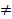 Умеют строить график линейного уравнения с двумя переменными.Познавательные:проводят сравнение, сериацию и классификацию по заданным критериям.Коммуникативные:договариваются о совместной деятельности, приходят к общему решению.Выражают положительное отношение к процессу познания.  Излагают свои мысли в устной форме. Строят  графики линейного уравнения с двумя переменными. 19.0484Системы линейных уравнений с двумя переменными.   Понятие о системе уравнений с двумя переменными. Решение системы.Умеют давать определение системы уравнений. Умеют решать системы линейных уравнений.Регулятивные:учитывают правило в планировании и контроле способа решения.Познавательные:используют поиск необходимой информации для выполнения учебного задания с использованием учебной литературы.Коммуникативные:учитывают разные мнения и стремятся к координации различных позиций в сотрудничестве.Выражают положительное отношение к процессу познания.  Умеют  ясно, точно и грамотно излагать свои мысли в устной и письменной форме. Проявляют находчивость и активности при решении математических примеров.Записывают в тетради определение системы линейных уравнений.  Излагают свои мысли в устной форме. Решают системы линейных уравнений.24.0485Система двух линейных уравнений с двумя переменными.Умеют решать систему двух линейных уравнений с двумя переменными.Регулятивные:учитывают правило в планировании и контроле способа решенияПознавательные:ориентируются на разнообразие способов решения задачКоммуникативные:учитывают разные мнения и стремятся к координации различных позиций в сотрудничестве.Проявляют находчивость и активности при решении математических примеров.Решают системы двух линейных уравнений с двумя переменными.25.0486Способ подстановки. Алгоритм решения систем линейных уравнений  способом постановкой.Знают алгоритм решения систем линейных уравнений методом подстановки. Умеют применять алгоритм для решения систем линейных уравнений. Регулятивные:учитывают правило в планировании и контроле способа решения.Познавательные:используют поиск необходимой информации для выполнения учебного задания с использованием учебной литературы.Коммуникативные:учитывают разные мнения и стремятся к координации различных позиций в сотрудничестве.Умеют  ясно, точно и грамотно излагать свои мысли в устной и письменной форме.Записывают в тетради алгоритм решения систем линейных уравнений методом подстановки. Излагают свои мысли в устной форме. Решают системы двух линейных уравнений с двумя переменными.26.0487Способ подстановки. Решение систем линейных уравнений способом подстановки. Умеют решать системы линейных уравнений способом подстановки. Познавательные:проводят сравнение, сериацию и классификацию по заданным критериям.Коммуникативные:договариваются о совместной деятельности, приходят к общему решению.Выражают положительное отношение к процессу познания.  Проявляют находчивость и активности при решении математических примеров.Решают системы линейных уравнений способом подстановки.3.0588Способ подстановки. Решений систем линейных уравнений способом  подстановки. Кратковременная самостоятельная  работа. Умеют решать системы линейных уравнений способом подстановки.Регулятивные: осуществляют итоговый и пошаговый контроль по результату.Проявляют находчивость и активности при решении математических примеров. Умеют контролировать процесс и результат  учебной математической деятельности. Дают адекватную оценку результатам своей учебной деятельности.Решают системы линейных уравнений способом подстановки.8.0589Способ сложения. Алгоритм решения систем линейных уравнений алгебраическим сложением.Знают алгоритм решения систем линейных уравнений алгебраическим сложением и умеют его применять.Регулятивные:учитывают правило в планировании и контроле способа решенияПознавательные:ориентируются на разнообразие способов решения задачКоммуникативные:учитывают разные мнения и стремятся к координации различных позиций в сотрудничестве.Умеют  ясно, точно и грамотно излагать свои мысли в устной и письменной форме.Записывают в тетради  алгоритм решения систем линейных уравнений алгебраическим сложением. Излагают свои мысли в устной форме. Решают системы линейных уравнений способом сложения.10.0590Способ сложения. Решение систем линейных уравнений способом сложения.Умеют решать системы линейных уравнений способом сложения.Познавательные:проводят сравнение, сериацию и классификацию по заданным критериям.Коммуникативные:договариваются о совместной деятельности, приходят к общему решению.Проявляют находчивость и активности при решении математических примеров.Решают системы линейных уравнений способом сложения.15.0591Способ сложения. Решение систем линейных уравнений способом сложения.Умеют решать системы линейных уравнений способом сложения.Регулятивные:учитывают правило в планировании и контроле способа решения.Познавательные:используют поиск необходимой информации для выполнения учебного задания с использованием учебной литературы.Коммуникативные:учитывают разные мнения и стремятся к координации различных позиций в сотрудничестве.Проявляют находчивость и активности при решении математических примеров.Решают системы линейных уравнений способом сложения.16.0592Решение задач с помощью систем уравнения. Составление системы уравнений по условию задачи.Умеют составлять системы уравнений по условию задачи.Коммуникативные.  Представляют конкретное содержание и сообщают го в письменной и устной форме. Умеют с помощью вопросов добывать недостающую информацию.Регулятивные. Умеют ставить учебную задачу на основе соотнесения того, что уже известно и усвоено, и того, что еще не известно. Самостоятельно формулируют познавательную цель и строят действия в соответствии с ней.  Познавательные.  Проводят анализ способов решения задач.Выражают положительное отношение к процессу познания.  Понимают  смысл поставленной задачи.Составляют системы уравнений по условию задачи.17.0593Решение задач с помощью систем уравнения. Решение задач «на движение» с помощью систем уравнений.Умеют составлять системы уравнений по условию задачи. Умеют решать задачи на движение с помощью систем уравнений.Регулятивные:учитывают правило в планировании и контроле способа решения.Познавательные:используют поиск необходимой информации для выполнения учебного задания с использованием учебной литературы.Коммуникативные:учитывают разные мнения и стремятся к координации различных позиций в сотрудничестве.Выражают положительное отношение к процессу познания.  Понимают смысл поставленной задачи. Составляют системы уравнений по условию задачи. Решают задачи на движение.22.0594Решение задач с помощью систем уравнения. Решение текстовых задач с использованием в качестве алгебраической модели систему уравнений. Интерпретация результатов, полученных при решении системы.Умеют решать текстовые задачи с использованием систем уравнений.  Умеют решать системы линейных уравнений.Регулятивные:учитывают правило в планировании и контроле способа решенияПознавательные:ориентируются на разнообразие способов решения задачКоммуникативные:учитывают разные мнения и стремятся к координации различных позиций в сотрудничестве.Выражают положительное отношение к процессу познания.  Проявляют находчивость и активности при решении математических примеров.Составляют системы уравнений по условию задачи.23.0595Решение задач с помощью систем уравнения.  Кратковременная  самостоятельная работа. Умеют решать текстовые задачи с использованием систем уравнений.  Умеют решать системы линейных уравнений.Регулятивные: осуществляют итоговый и пошаговый контроль по результату.Понимают  смысл поставленной задачи. Умеют контролировать процесс и результат  учебной математической деятельности. Дают адекватную оценку результатам своей учебной деятельности.Решают текстовые задачи с использованием систем уравнений.  Решают системы линейных уравнений.24.0596Контрольная работа №9 по теме  «Системы линейных уравнений и их решения». Обобщение и систематизация знаний по теме «Системы линейных уравнений и их решение».Умеют решать задачи на составление систем линейных у равнений. Умеют решать системы линейных уравнений. Регулятивные: осуществляют итоговый и пошаговый контроль по результату.Проявляют находчивость и активности при решении системы линейных уравнений. Умеют контролировать процесс и результат  учебной математической деятельности. Дают адекватную оценку результатам своей учебной деятельности.Решают задачи на составление систем линейных у равнений.  Решают системы линейных уравнений.29.0597Функции. Построение графиков функций у = х2 и у = х3. Решение графически уравнений вида х2= kx + b, х3 = kx + b, где k и b некоторые числа. Умеют  читать и строить графики функций.  Умеют строить   график линейного уравнения с двумя переменными ax + by = c, где а 0 или b  0. Коммуникативные.  Представляют конкретное содержание и сообщают го в письменной и устной форме. Умеют с помощью вопросов добывать недостающую информацию.Регулятивные. Умеют ставить учебную задачу на основе соотнесения того, что уже известно и усвоено, и того, что еще не известно. Самостоятельно формулируют познавательную цель и строят действия в соответствии с ней.  Познавательные.  Проводят анализ способов решения задач.Выражают положительное отношение к процессу познания.  Читают, строят и анализируют  графики  различных функций.98Одночлены. Знают определение одночлена  и умеют записывать  его стандартный вил. Выражают положительное отношение к процессу познания.  Умеют  Излагают свои мысли в устной форме. ясно, точно и грамотно излагать свои мысли в устной и письменной форме. Умеют приводить примеры и контрпримеры. Решают примеры на преобразование одночленов, на сложение, умножение, вычитание и деление одночленов.99Многочлены и действия с ними, разложения многочленов на множители.Знают определение многочлена и умеют раскладывать многочлен и множители.  Регулятивные:учитывают правило в планировании и контроле способа решения.Познавательные:используют поиск необходимой информации для выполнения учебного задания с использованием учебной литературы.Коммуникативные:учитывают разные мнения и стремятся к координации различных позиций в сотрудничестве.Выражают положительное отношение к процессу познания.  Умеют  ясно, точно и грамотно излагать свои мысли в устной и письменной форме. Умеют приводить примеры и контрпримеры. Излагают свои мысли в устной форме. Решают примеры на преобразование многочленов. 100Формулы сокращенного умножения, их применение для преобразования выражений, разложения многочленов на множители. Умеют записывать и применять формулы сокращенного умножения.  Регулятивные:учитывают правило в планировании и контроле способа решенияПознавательные:ориентируются на разнообразие способов решения задачКоммуникативные:учитывают разные мнения и стремятся к координации различных позиций в сотрудничестве.Выражают положительное отношение к процессу познания.  Решают примеры на преобразование выражений с помощью формул сокращенного умножения. 101Системы линейных уравнений.  Метод подстановки и метод сложения. Умеют решать системы линейных уравнений с двумя переменными методом подстановки и методом сложения.  Познавательные:проводят сравнение, сериацию и классификацию по заданным критериям.Коммуникативные:договариваются о совместной деятельности, приходят к общему решению.Проявляют находчивость и активности при решении линейных уравнений.Решают системы линейных уравнений с двумя переменными. 102Степень с натуральным показателем. Применение свойств степеней для упрощения числовых и алгебраических выражений.Знают свойства степени с натуральным показателем. Умеют применять свойства степени с натуральным  показателем для упрощения числовых  и алгебраических выражений.Регулятивные:учитывают правило в планировании и контроле способа решенияПознавательные:ориентируются на разнообразие способов решения задачКоммуникативные:учитывают разные мнения и стремятся к координации различных позиций в сотрудничестве.Умеют  ясно, точно и грамотно излагать свои мысли в устной и письменной форме.Излагают свои мысли в устной форме. Решают примеры на  выполнение арифметических действий  со степенями. 103Контрольная работа №10 (Итоговая контрольная работа).Умеют решать линейные уравнения и системы линейных уравнений. Умеют применять формулы сокращенного умножения.Регулятивные: осуществляют итоговый и пошаговый контроль по результату.Проявляют находчивость и активности при решении математических задач и примеров. Умеют контролировать процесс и результат  учебной математической деятельности. Дают адекватную оценку результатам своей учебной деятельности.Решают примеры и задачи. 104Анализ контрольной работы. Урок обобщения и систематизации знаний за курс 7 классаУмеют решать линейные уравнения и системы линейных уравнений. Умеют применять формулы сокращенного умножения.Познавательные:проводят сравнение, сериацию и классификацию по заданным критериям.Коммуникативные:договариваются о совместной деятельности, приходят к общему решению.Регулятивные: вносят необходимые коррективы в действие после его завершения с учетом характера сделанных ошибок. Оценивают правильность выполнения действияна уровне адекватной ретроспективной оценки.Умеют контролировать процесс и результат  учебной математической деятельности. Дают адекватную оценку результатам своей учебной деятельности.Решают примеры и задачи. Выражают свои мысли в устной форме.105Итоговый зачет.Познавательные:проводят сравнение, сериацию и классификацию по заданным критериям,   проводят анализ способов решения задач.Коммуникативные:договариваются о совместной деятельности, приходят к общему решению. Регулятивные: вносят необходимые коррективы в действие после его завершения с учетом характера сделанных ошибок. Оценивают правильность выполнения действияна уровне адекватной ретроспективной оценки.Выражают положительное отношение к процессу познания.  Дают адекватную оценку результатам своей учебной деятельности.Выражают свои мысли в устной форме. 